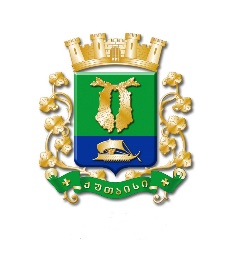 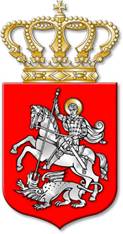 ს  ა  ქ  ა  რ  თ  ვ  ე  ლ  ოქალაქ  ქუთაისის  მუნიციპალიტეტის  საკრებულოგ  ა  ნ  კ  ა  რ  გ  უ  ლ  ე  ბ  ა№     65ქალაქი  ქუთაისი		15		აპრილი		2022  წელი„ქალაქ ქუთაისის მუნიციპალიტეტის ქონების პრივატიზაციისა და სარგებლობაში გასაცემი ობიექტების გეგმის დამტკიცების შესახებ“ ქალაქ ქუთაისის მუნიციპალიტეტის საკრებულოს 2022 წლის 30 მარტის №57 განკარგულებაში ცვლილების შეტანის თაობაზესაქართველოს ორგანული კანონის „ადგილობრივი თვითმმართველობის კოდექსი“ 24-ე მუხლის პირველი პუნქტის „ე“ ქვეპუნქტის „ე.დ“ ქვეპუნქტის, საქართველოს კანონის „საქართველოს ზოგადი ადმინისტრაციული კოდექსი“ 63-ე მუხლისა და „მუნიციპალიტეტის ქონების პრივატიზების, სარგებლობისა და მართვის უფლებებით გადაცემის, საპრივატიზებო საფასურის, საწყისი საპრივატიზებო საფასურის, ქირის საფასურის, ქირის საწყისი საფასურის განსაზღვრისა და ანგარიშსწორების წესების დამტკიცების შესახებ“ საქართველოს მთავრობის 2014 წლის 8 დეკემბრის №669 დადგენილების 22-ე მუხლის მეორე პუნქტის შესაბამისად: მუხლი 1. შეტანილ იქნეს ცვლილება „ქალაქ ქუთაისის მუნიციპალიტეტის ქონების პრივატიზაციისა და სარგებლობაში გასაცემი ობიექტების გეგმის დამტკიცების შესახებ“ ქალაქ ქუთაისის მუნიციპალიტეტის საკრებულოს 2022 წლის 30 მარტის №57 განკარგულებაში, კერძოდ, პრივატიზაციისა და სარგებლობაში გასაცემი ობიექტების გეგმას დაემატოს №193 – №197 პუნქტები თანდართული რედაქციით.(დანართი განკარგულებას თან ერთვის)მუხლი 2. კონტროლი განკარგულების შესრულებაზე განახორციელოს ქალაქ ქუთაისის მუნიციპალიტეტის საკრებულოს ეკონომიკის, ქონების მართვისა და საქალაქო მეურნეობის კომისიამ. მუხლი 3. განკარგულება შეიძლება გასაჩივრდეს, კანონით დადგენილი წესით, ქუთაისის საქალაქო სასამართლოში (ვ.კუპრაძის ქუჩა №11), მისი გაცნობიდან ერთი თვის ვადაში.მუხლი 4. განკარგულება ძალაში შევიდეს კანონით დადგენილი წესით.საკრებულოს  თავმჯდომარე			ირაკლი  შენგელია    ქალაქ ქუთაისის მუნიციპალიტეტისსაკრებულოს  2022 წლის 15 აპრილის№65 განკარგულების დანართიქალაქ ქუთაისის მუნიციპალიტეტის ქონების პრივატიზაციისა დასარგებლობაში გასაცემი ობიექტების გეგმასაკრებულოს  თავმჯდომარე			ირაკლი  შენგელია№№№ქონების დასახელებამისამართიფართობი(კვ.მ.)სარეგისტრაციო ნომერისაწყისისაპრივატიზებოსაფასური(ლარი)აუქციონით განკარგვის ფორმა (პირობით ან უპირობოდ)სრული ღირებულების გადახდის სავარაუდო პერიოდი ან/და პერიოდულობა12345678193არასასოფლო – სამეურნეო დანიშნულების მიწის ნაკვეთიქალაქი ქუთაისი, გუნიას ქუჩა №19-ის მიმდებარედ134.0003.01.21.50025.0(1კვ.მ.-ზე)უპირობოდნასყიდობის ხელშეკრულების გაფორმებიდან 15 კალენდარული დღის ვადაში194არასასოფლო – სამეურნეო დანიშნულების მიწის ნაკვეთიქალაქი ქუთაისი, რუსთაველის გამზირი  №40-ის მიმდებარედ270.0003.02.26.479180.0(1 კვ.მ.-ზე)უპირობოდნასყიდობის ხელშეკრულების გაფორმებიდან 15 კალენდარული დღის ვადაში195არასასოფლო – სამეურნეო დანიშნულების მიწის ნაკვეთიქალაქი ქუთაისი, ჭიათურის ქუჩა №5-ის მიმდებარედ273.0003.04.25.214200.0(1 კვ.მ.-ზე)უპირობოდნასყიდობის ხელშეკრულების გაფორმებიდან 15 კალენდარული დღის ვადაში196არასასოფლო – სამეურნეო დანიშნულების მიწის ნაკვეთიქალაქი ქუთაისი, რუსთაველის გამზირის  VIII ჩიხის დასაწყისი (ნაკვეთი №2/182)222.0003.02.26.555250.0(1 კვ.მ.-ზე)უპირობოდნასყიდობის ხელშეკრულების გაფორმებიდან 15 კალენდარული დღის ვადაში197არასასოფლო-სამეურნეო დანიშნულების მიწის ნაკვეთი შენობა–ნაგებობითქალაქი ქუთაისი, ბარათაშვილის ქუჩა №101შენობა-ნაგებობა ფართი №1 – 1659,76 კვ.მ. და დამხმარე ნაგებობა 37,32 კვ.მ.მიწა – 2849 კვ.მ. თანასაკუთრება03.04.22.0281 414 800.00უპირობოდნასყიდობის ხელშეკრულების გაფორმებიდან 15 კალენდარული დღის ვადაში